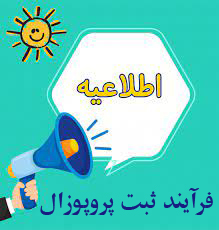 فرآیند ثبت پروپوزال در جلسه شورای آموزشی- پژوهشی دانشکدهدانشجوی عزیز با سلام لطفاً موارد زیر را جهت شروع ثبت پروپوزال انجام دهید:اخذ فرم پیش پروپوزال توسط دانشجو از کارشناس گروهارائه فرم تکمیل شده پیش پرپوزال با تائید استاد راهنما به مدیر گروهبررسی پیش پروپوزال، ظرفیت استاد راهنما و پیشنهاد داوران  در شورای گروهارسال فرم  تکمیل شده پیش پرپوزال از گروه به معاونت آموزشی جهت بررسی در جلسه شورای آموزشی- پژوهشی بررسی پیش پروپوزال، داوران ، نماینده آموزش و ظرفیت استاد راهنما  در جلسه شورای آموزشی- پژوهشیدر صورت تائید پیش پروپوزال : تدوین پروپوزال توسط دانشجو ،استاد راهنما و مشاور حداکثر طی 3 ماه ارسال نامه دفاع از پروپوزال از گروه به آموزش ( حداقل 10 روز قبل از برگزاری جلسه دفاع )برگزاری جلسه دفاع  از پروپوزال با حضور دانشجو ، حداقل 2 نفر از اساتید راهنما و مشاور ، حداقل 3 داور و نماینده آموزشارسال نامه مدیر گروه به معاون آموزشی دانشکده به انضمام فایل پروپوزال ارائه پرینت پروپوزال امضا شده  به همراه گزارش دفاع از پرپوزال حداکثر 1 ماه بعد از دفاع از دفاع به معاونت آموزشیارسال نامه مدیر گروه به معاون آموزشی دانشکده به انضمام فایل پروپوزال ثبت پروپوزال توسط دانشجو در سیستم پژوهشیار تبدیل پروپوزال به طرح توسط مجری در سیستم پژوهشیار ارسال طرح برای داوری توسط معاونت پژوهشیبررسي پروپوزال در جلسه آموزشی- پژوهشی دانشكده با حضور نماینده آموزش جلسه دفاع دانشجوارسال اصلاحات درخواستی داوران برای سامانه پژوهشیار استاد راهنما و سامانه پژوهشیار دانشجو ارائه پرینت پروپوزال اصلاح شده با امضا اساتید راهنما و مشاور به معاونت آموزشیارسال پروپوزال به کمیته اخلاق دانشگاه پس از انجام اصلاحات درخواستی توسط دانشجو و استاد راهنما در سامانه پژوهشیارمكاتبه آموزش با اساتيد راهنما و مشاور و ارسال نامه ثبت پروپوزالعقد قرارداد مالي بين استاد راهنما با دانشكده
